附件2：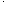 期末教学检查记录表2018—2019学年度第二学期教务处制检查学院                    检查专家                      检查内容                    检查时间                      注：一、此表请认真填写，以便整理归档。二、内容填写不下可附页一、对学院自查工作的评价二、检查中发现的问题、优点三、整体评价与改进建议